УКРАЇНАВиконавчий комітет Нетішинської міської радиХмельницької областіР І Ш Е Н Н Я09.02.2023					Нетішин				  № 51/2023Про розгляд проекту внесення змін до бюджету Нетішинської міської територіальної громади на 2023 рікВідповідно до пункту 3 частини 4 статті 42, пункту 1 частини 2 статті 52 Закону України «Про місцеве самоврядування в Україні», частини 1 статті 76 Бюджетного кодексу України, виконавчий комітет Нетішинської міської ради             в и р і ш и в:1. Схвалити проект внесення змін до бюджету Нетішинської міської територіальної громади на 2023 рік згідно з додатками 1-6.2. Фінансовому управлінню виконавчого комітету Нетішинської міської ради винести на розгляд міської ради питання про внесення змін до бюджету Нетішинської міської територіальної громади на 2023 рік у редакції згідно з пунктом 1 цього рішення.3. Контроль за виконанням цього рішення покласти на першого заступника міського голови Олену Хоменко.Міський голова							Олександр СУПРУНЮК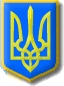 